		DANH SÁCH KHÁCH SẠN GẦN ĐỊA ĐIỂM TỔ CHỨC 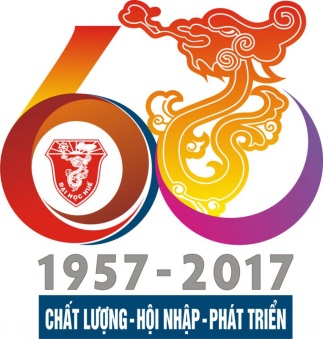 		LỄ KỶ NIỆM 60 NĂM XÂY DỰNG VÀ PHÁT TRIỂN ĐẠI HỌC HUẾ	Thời gian tổ chưc: 7h30 ngày 03/03/2017	Địa điểm tổ chức: Trung tâm Văn hóa thông tin tỉnh (41A Hùng Vương, thành phố Huế)Cần giúp đỡ, quý vị có thể liên hệ: BAN CÔNG TÁC HỌC SINH, SINH VIÊN ĐẠI HỌC HUẾĐị chỉ: Tầng 2, số 04 Lê Lợi, thành phố HuếĐiện thoại: 0234.3832816 – 3831182 – 0903593323 (A Cường)TTTÊN KHÁCH SẠNĐỊA CHỈ, ĐIỆN THOẠIGIÁ PHÒNGKHOẢNG CÁCH ĐẾN ĐỊA ĐIÊM TỔ CHỨC1Khách Sạn Vọng Cảnh51 Hùng Vương, TP. HuếĐT: 0234.3825672Từ 220.000-440.000đ/phòng300 m2Khách Sạn Công Đoàn Sông Hương79-86 Nguyễn Sinh Cung, HuếĐT: 0234.3824058Từ 280.000-500.000đ/phòng1 km3Khách Sạn DMZ21 Đội Cung, TP. HuếĐT: 0234.3838000Từ 350.000đ -650.000đ500 m4Khách Sạn Kinh Đô01 Nguyễn Thái Học, TP.HuếĐT: 0234 3823566Từ 300.000đ-550.000đ1 Km5Khách Sạn Đồng Lợi19 Phạm Ngũ Lão, TP.HuếĐT: 0234.3833865Từ 250.000đ-400.000đ1 Km6Khách Sạn Original Bình Dương 117/34 Nguyễn Tri PhươngĐT: 0234.3829990Từ 300.000đ-500.000đ500 m7Khách Sạn Thái Bình 22 Lương Thế Vinh, TP. HuếĐT: 0234.3827561Từ 300.000đ-400.000đ300 m8Khách Sạn Mai Đào 21 Nguyễn Thái Học, TP.HuếĐT: 0234.3825793Từ 250.000đ-300.000đ1 Km9Khách Sạn Lotus Huế 19 Nguyễn Thái Học, HuếĐT: 0234.3831836Từ 300.000đ-400.000đ1 Km10Khách Sạn Trường Giang 25 Đội Cung, TP HuếĐT: 0234.3826827Từ 340.000đ-450.000đ1 Km11Khách Sạn Trần Lý 78 Lê Lợi, TP.HuếĐT: 0234.3830894Từ 300.000đ-500.000đ500 m12Khách sạn Hương Giang51 Lê Lợi, Phú Hội, Tp. HuếĐt: 0234.3822122Từ 1.150.000đ-2.500.000đ1 Km13Khách sạn Duy Tân 1Số 12 Hùng Vương, TP.HuếĐt:02343825001Từ 500.000đ-1.800.000đ300 m14Khách sạn Duy Tân 2Số 46 Trần Quang Khải, TP.HuếĐt:02343936986Từ 500.000đ-1.800.000đ300 m15Sài Gòn MorinSố 30 Lê Lợi, TP. HuếĐt:02343823526Từ 2.500.000đ1 km16Khách sạn XanhSố 02 Lê Lơi, TP.HuếĐt:0234.2220555Từ 700.000đ-2.000.000đ2 km17Khách sạn Phong Nha Huế Số 2/34 Đường Nguyễn Tri Phương, TP.HuếĐt: 02343827 729Giá từ 300.000300 m18Khách sạn Eldora HuếSố 60 Bến Nghé, TP.HuếĐt: 0234 3866 666Giá từ 1.700.000đ100 m19Khách sạn HeritageSố 09 Lý Thường Kiệt, TP.HuếĐt: 0234 3838 887Giá từ 500.000đ - 1.200.000đ300 m20Khách sạn Park View Số 9 Ngô Quyền, TP.HuếĐt: 0234.3837382Giá từ 1.000.000đ300 m